Robo Clock Post-Assessment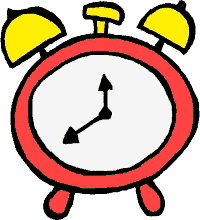 A quarter past 6 PM is _____________ PMWould the minute hand on the clock move clockwise or counter-clockwise? __________How many degrees would the minute hand move? ____________A quarter to 6 PM is _____________ PMHow many degrees would the minute hand have to move from 6 PM to show the new time? In which direction? _________Half past 3 PM is _____________ PMHalf an hour to 3 PM is ___________ PMHow many minutes are in quarter of an hour? _____________How many minutes in half of an hour? _____________How many degrees make up 12 hours of the clock? ______________